Name: ___________________Expression in Colored Pencil, Dry Pastel or Oil Pastel Portrait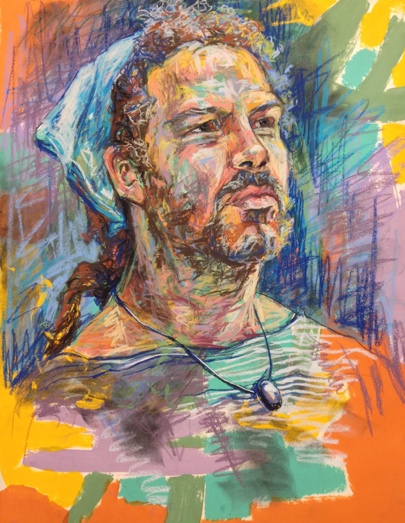 In this assignment, you will be imitating a style of pastel application to enhance your portrait’s expression.  Choose a style and print 8 x 10.  Use a transparency sheet to do the Pastel AnalysisPhotograph your subject.  You want to have a mood or feeling present… this is created through position of the subject, technique, and color.Practice your technique before you begin.  Size of final paper is 15 x 21inchesTape your paper to a board.  Prop your board on an easel.Name: ___________________Expression in Colored Pencil, Dry Pastel or Oil Pastel PortraitIn this assignment, you will be imitating a style of pastel application to enhance your portrait’s expression.  Choose a style and print 8 x 10.  Use a transparency sheet to do the Pastel AnalysisPhotograph your subject.  You want to have a mood or feeling present… this is created through position of the subject, technique, and color.Practice your technique before you begin.  Size of final paper is 15 x 21inchesTape your paper to a board.  Prop your board on an easel.ABCD-FDrawingCorrect proportionsMostly correct proportionsSomewhat correct proportionsVery few correct proportionsHandling of Media & TechniqueThe media was handled in a professional style with high technical quality.  There is strong attention to detail and values.The media was handled in a professional style with high technical quality.  There is attention to detail and values.The media was handled in a professional style with high technical quality.  There is some attention to detail and values.The media was handled in a professional style with high technical quality.  There is little attention to detail and values.ColorA set color scheme or value scale was implemented to create a strong unity of the piece.A set color scheme or value scale was implemented to create unity of the piece.A set color scheme or value scale was implemented to create some unity of the piece.A set color scheme or value scale was not implemented to create a strong unity of the piece.ABCD-FDrawingCorrect proportionsMostly correct proportionsSomewhat correct proportionsVery few correct proportionsHandling of Media & TechniqueThe media was handled in a professional style with high technical quality.  There is strong attention to detail and values.The media was handled in a professional style with high technical quality.  There is attention to detail and values.The media was handled in a professional style with high technical quality.  There is some attention to detail and values.The media was handled in a professional style with high technical quality.  There is little attention to detail and values.ColorA set color scheme or value scale was implemented to create a strong unity of the piece.A set color scheme or value scale was implemented to create unity of the piece.A set color scheme or value scale was implemented to create some unity of the piece.A set color scheme or value scale was not implemented to create a strong unity of the piece.